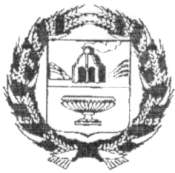 ЗАРИНСКИЙ РАЙОННЫЙ СОВЕТ НАРОДНЫХ ДЕПУТАТОВ АЛТАЙСКОГО КРАЯР Е Ш Е Н И Ег.Заринск14.11.2023                                                                                                        № 58О внесении изменений в Положение о денежном содержании, основных и дополнительных отпусках и социальных гарантиях лиц, замещающих муниципальные должности в контрольно-счетной палате Заринского района Алтайского края, принятого решением районного Совета народных депутатов от 23.03.2923 №8  В соответствии с Бюджетным кодексом Российской Федерации, Федеральными законами: от 06.10.2003 № 131-Ф3 «Об общих принципах организации местного самоуправления в Российской Федерации», от 07.02.2011 № 6-ФЗ «Об общих принципах организации и деятельности контрольно-счетных органов субъектов Российской Федерации и муниципальных образований»,  Законом Алтайского края от 10.10.2011 № 130-ЗС «О гарантиях осуществления полномочий депутата, члена выборного органа местного самоуправления, выборного должностного лица местного самоуправления в Алтайском крае»,  постановлением Правительства  Алтайского края от 22.06.2023 № 224 «Об установлении нормативов формирования расходов на оплату труда депутатов, выборных должностных лиц местного самоуправления, осуществляющих свои полномочия на постоянной основе, муниципальных служащих», руководствуясь Уставом муниципального образования Заринский район Алтайского края, районный Совет народных депутатов РЕШИЛ:1.Принять решение о внесении изменений в Положение о денежном содержании, основных и дополнительных отпусках, и социальных гарантиях лиц, замещающих муниципальные должности в контрольно-счетной палате Заринского района Алтайского края, утверждённое решением районного Совета народных депутатов от 23.03.2023 №8.2. Направить данное решение главе района для подписания и опубликования в установленном порядке.Председатель Заринского районногоСовета народных депутатов						 Л.С. ТурубановаПриняторешением районногоСовета народных депутатовот 14.11.2023 № 58РЕШЕНИЕо внесении изменений в Положение о денежном содержании, основных и дополнительных отпусках и социальных гарантиях лиц, замещающих муниципальные должности в контрольно-счетной палате Заринского района Алтайского края 1. Внести в «Положение о денежном содержании, основных и дополнительных отпусках и социальных гарантиях лиц, замещающих муниципальные должности в контрольно-счетной палате Заринского района Алтайского края», утверждённое решением районного Совета народных депутатов от 23.03.2022 № 8 с изменениями, следующие изменения:1) в абзаце 1 пункта 2.2 слова «от 25.10.2017 № 5 с последующими изменениями и дополнениями» заменить словами «от 18.03.2022 № 7 с изменениями от 04.10.2023 №10».2) в абзаце 2 пункта 2.2 число «70» заменить числом «50».3) в пункте 2.3 число «20,2» заменить числом «17,2».4) в пункте 2.4 число «50» заменить числом «15» после слова «процентов» добавить слово «его» далее по тексту.5) в абзаце 1 пункта 2.7 число «75» заменить словами «одного ежемесячного денежного вознаграждения»2. Решение вступает в силу со дня его опубликования в районной газете «Знамя Ильича» и распространяется на правоотношения, возникшие с 01.01.2023.Глава района                                                                                             С.Е.Полякова«15» ноября 2023№ 15